Beste VVK leden                                     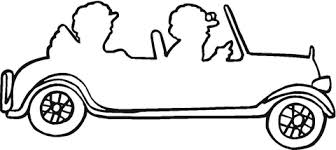 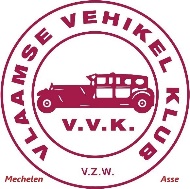 Na een lange winterslaap is het weer hoog tijd om onze Oldie’s vanonder het stof te halen en om ze weer op te poetsen 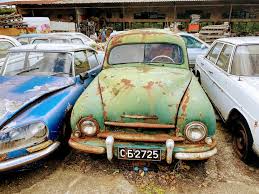 Hopelijk is het niet zover gekomen als op de foto .Daarom hebben de Afdelingen Asse en Mechelen voor u de seizoenopener 2023 uitgetekend, die zal doorgaan op zondag 30 april.We gaan deze keer een volledige andere richting uit dan dat we gewoon zijn. We verkennen namelijk Vlaams Brabant langs de andere kant van de ring! Wat betekent dit voor u? Een andere startplaats, onbekende wegen en prachtige panorama’s enz..  We vertrekken in Cafe “De Windsor” in Ternat rond de klok van 10uur voor een rit van ongeveer 100km door een prachtige omgeving. We hebben een tussenstop in een exotische omgeving voorzien waar we onze auto’s een verdiende rustpauze toekennen. De innerlijke mens zal uiterraad ook niet vergeten worden met een drankbon   .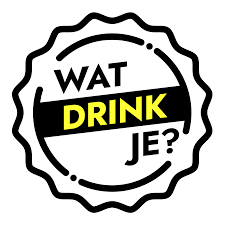 Vandaar rijden we langs hetzelfde prachtige parcours verder tot aan de middagstop. Hier kan u eventueel uw zelf meegenomen picnic verorberen. Een drankbon is ook voorzien!                .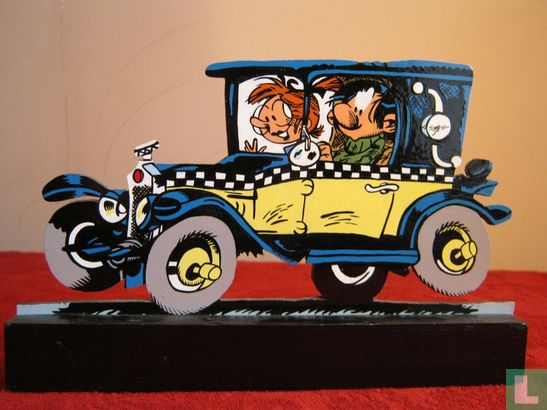 Na het laatste deel van de rit zal u allen uitgenodigd worden op een ongekend eetfestijn want we stoppen namelijk in het “Royal wereldrestaurant” waar u gedurende 3 uur alles kan eten en drinken wat u op kan MMM.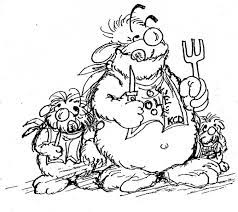 Daar zullen onze wegen spijtig genoeg moeten scheiden.We hebben echter een troost en dat is dat het weer een spetterende dag zal geweest zijn, en zoals altijd het geval is, de afwezigen zullen weerom  ongelijk hebben!We hebben de deelname in de onkosten beperkt kunnen houden op 50eur P/P. Inschrijven voor 23 april aanstaande op de vvk website met vermelding van het aantal deelnemers en lidnummer vvk niet vergeten te vermelden.Wat is er allemaal inbegrepen: Drankbon op de eerste tussenstop en bezichtiging van een exotische plaats, drankbon voor middag stop en aan het einde van de rit, deelname aan het eetfestijn gedurende 3uur all inn. Een mooi uitgeschreven wegbeschrijving en een dag vol plezier.Nuttige infoDe deelname in de onkosten bedragen 50eur P/P. te betalen voor 23 april op rekenning van VVK Asse Be17 0018 5748 4221Aanmelden op zondag 30 april vanaf 9.00u in café De Windsor Marktplein 7 te 1740 TernatVertrek rond 10.00uur.Aankomst vanaf 17.00u in Royal wereldrestaurant voor het avondeten.Graag tot danHet VVK Team Mechelen/Asse